ОПМП виды кровотечения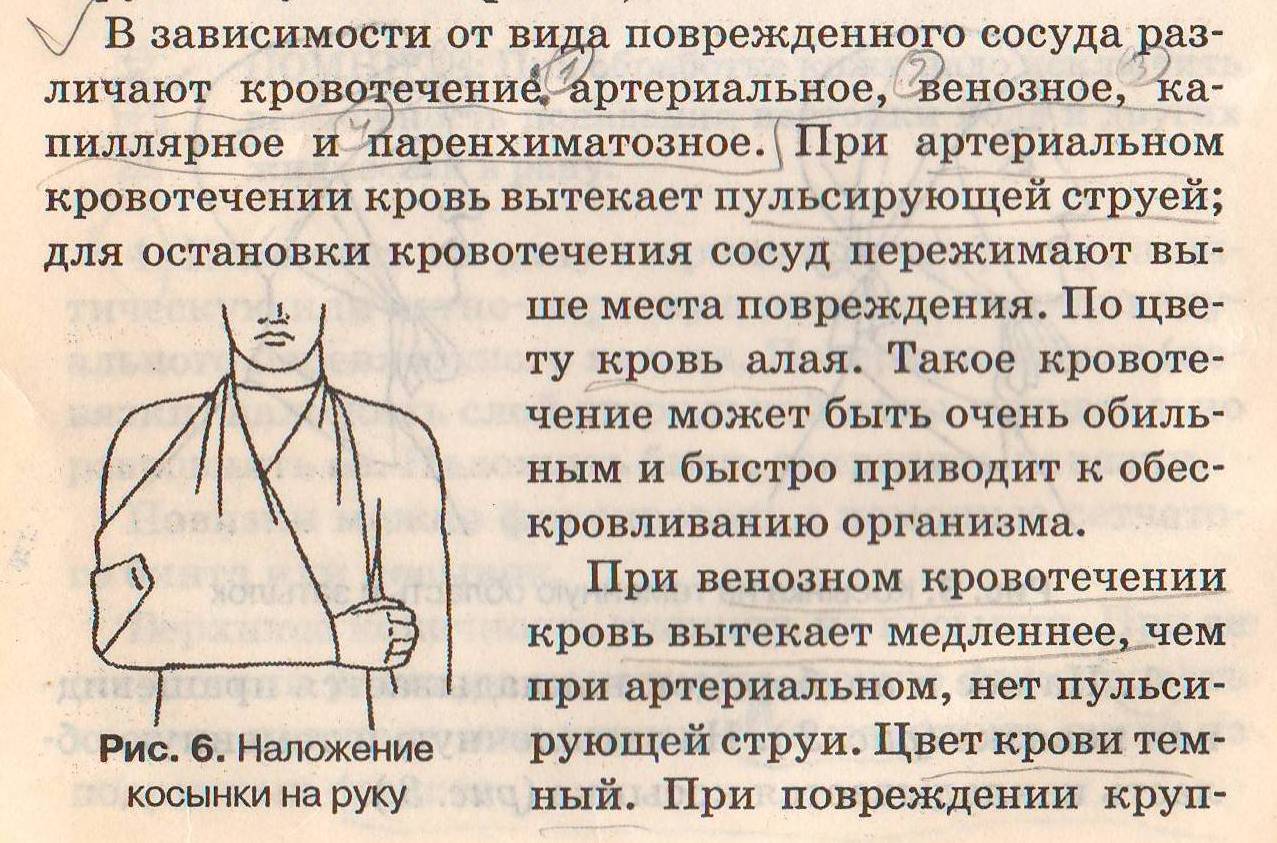 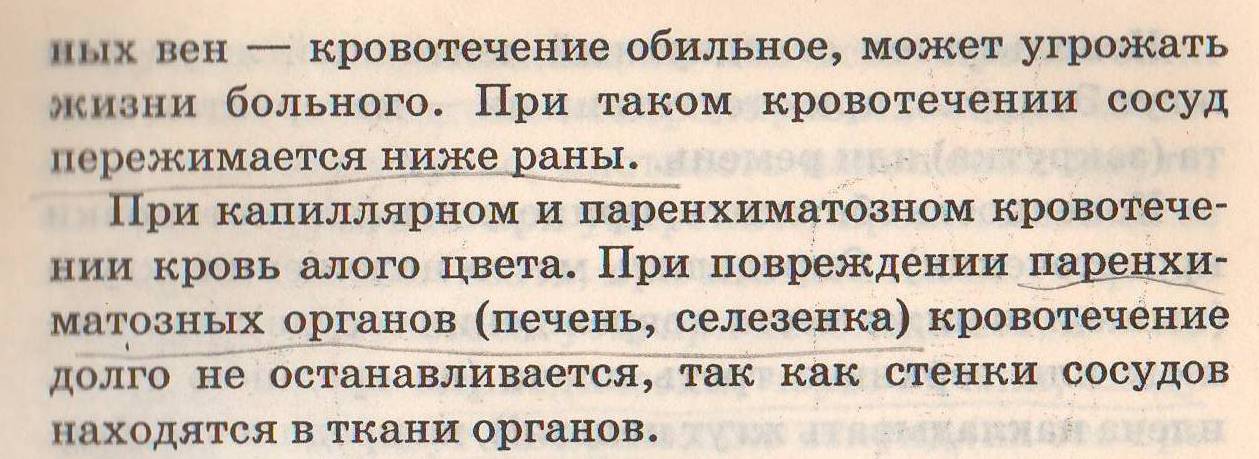 